СОВЕТ ДЕПУТАТОВ 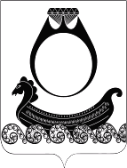 ГОРОДСКОГО ПОСЕЛЕНИЯПОСЁЛОК КРАСНОЕ-НА-ВОЛГЕ КРАСНОСЕЛЬСКОГО МУНИЦИПАЛЬНОГО РАЙОНА КОСТРОМСКОЙ ОБЛАСТИРЕШЕНИЕОт 28 февраля 2023 г.                                      № 166В целях приведения в соответствии с действующим налоговым законодательством Российской Федерации,законодательством о противодействии коррупции Российской Федерации, принимая во внимание представление прокуратуры Красносельского района Костромской области от 26.12.2022 года № 16-2022, в соответствии с пунктом 6 части 1 статьи 26 Устава муниципального образования городское поселение поселок Красное-на-Волге Красносельского муниципального района Костромской области, -Совет депутатов РЕШИЛ:	1. Положение о представительских расходах и иных прочих расходах в органах местного самоуправления городского поселения поселок Красное-на-Волге Красносельского муниципального района Костромской области, утвержденное решениемСовета депутатов городского поселения поселок Красное-на-Волге Красносельского муниципального района Костромской области от 26.06.2020 года № 491 изложить в новой редакции (прилагается).	2. Направить настоящее решение для подписания и официального опубликования главе городского поселения Недорезову В.Н.	3. Настоящее решение вступает в силу со дня его официального опубликования в информационном бюллетене «Красносельский вестник городского поселения».Глава городского поселения                              В.Н. НедорезовПредседатель Совета депутатов                                           Е.Г.ВсемирноваУтвержденорешением Совета депутатов городского поселения поселок Красное-на-Волге от 26.06.2020 г. № 491(в редакции от 28 февраля 2023 года №166)Положениео представительских расходахв органах местного самоуправления городского поселения поселок Красное-на-Волге Красносельского муниципального района Костромской областиСтатья 1. Общие положения1. Настоящее Положение разработано в целях упорядочения использования средств на представительские расходы в органах местного самоуправления городского поселения поселок Красное-на-Волге Красносельского муниципального района Костромской области (далее — ОМС ГП пос. Красное-на-Волге), финансируемые из бюджета городского поселения поселок Красное-на-Волге Красносельского муниципального района Костромской области (далее — бюджет ГП пос. Красное-на-Волге), и определяет порядок формирования и расходования средств на представительские расходы, а также представления отчетности по ним.2. Под представительскими расходами понимаются расходы, связанные с проведением официальных приемов, обслуживанием официальных делегаций, официальных лиц организацией и проведением переговоров, совещаний, конференций с целью установления и (или) поддержания взаимовыгодного сотрудничества.К представительским расходам относятся расходы на проведение официального приема (завтрака, обеда или иного аналогичного мероприятия) для вышеуказанных лиц, а также официальных лиц органов местного самоуправления, других организаций, транспортное обеспечение, буфетное обслуживание.3. Официальные лица - лица, являющиеся представителями организации, имеющие представленные организацией полномочия на участие в официальных мероприятиях и (или) подписание официальных документов.4. Для целей настоящего Положения расходы, указанные в частях 2 настоящей статьи, именуются далее, как представительские расходы.5. Представительские расходы могут быть произведены как за наличные, так и за безналичные средства.6.  Финансовое обеспечение расходных обязательств, связанных с реализацией настоящего Положения, осуществляется в пределах лимитов бюджетных обязательств, предусмотренных бюджетом ГП пос. Красное-на-Волге на соответствующий финансовый год и плановый период, в размере, не превышающем 4 процентов от расходов, предусматриваемых на оплату труда в соответствующем ОМС ГП пос. Красное-на-Волге.Статья 2. Состав и порядок осуществления представительских расходов1. В состав представительских расходов включаются:1) расходы на проведение официального приема (завтрака, обеда или иного мероприятия) как в отношении официальных представителей делегаций, так и в отношении официальных лиц принимающей стороны;2) расходы на оплату питания;3) расходы на буфетное обслуживание;4) транспортное обслуживание".2. К представительским расходам не относятся расходы на организацию развлечений, отдыха, профилактики или лечения заболеваний.Расходы капитального характера, связанные с оборудованием места проведения мероприятий, к представительским расходам не относятся. Приобретенные материальные ценности подлежат оприходованию и отражаются в бюджетном учете ОМС ГП пос. Красное-на-Волге.3. Выделение средств на представительские расходы производится в соответствии с п. 6 статьи 1 настоящего Положения.Статья 3. Порядок получения и использования средств на оплату представительских расходов 1. Основанием для выделения средств на представительские расходы является решение Совета депутатов городского поселения, распоряжение администрации ГП пос. Красное-на-Волге с указанием:	- наименования и цели мероприятия; 	- даты и места (сроков) проведения мероприятия; 	- утвержденной сметы расходов на каждое конкретное мероприятие; 	- количества приглашенных лиц; 	- списка лиц, ответственных за проведение и обеспечение данного мероприятия; 	- источника финансирования мероприятия. 	2.  Не позднее трех дней после проведения представительского мероприятия ответственным за проведение мероприятия лицом составляется отчет, в соответствии с требованиями, предъявляемыми к ведению бухгалтерского учета в Российской Федерации. 	3. В отчете по произведенным представительским расходам должны быть указаны: - дата и место проведения; - перечень осуществленных представительских расходов; - лица, принявшие участие в представительских мероприятиях; - размер осуществленных расходов, в том числе по каждому мероприятию и (или) лицу; - иные обязательные реквизиты в соответствии с Федеральным законом "О бухгалтерском учете". 4. Контроль за правильностью расходования представительских расходов возлагается на МКУ «АМТУ».О внесении изменений в решение Советадепутатов городского поселения поселокКрасное-на-Волге Красносельскогомуниципального района Костромскойобласти от  26.06.2020 года № 491"Об утверждении Положения о представительскихрасходах и иных прочих расходах в органахместного самоуправления городского поселенияпоселок Красное-на-Волге Красносельскогомуниципального района Костромской области" 